Publicado en  el 11/02/2016 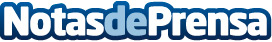 La Universidad CEU San Pablo organiza las primeras Jornadas 'Screenshot a la Publicidad'Datos de contacto:Nota de prensa publicada en: https://www.notasdeprensa.es/la-universidad-ceu-san-pablo-organiza-las Categorias: Marketing Universidades http://www.notasdeprensa.es